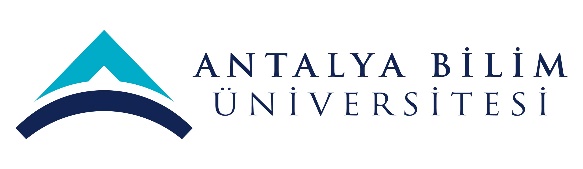 ECTS Course Description FormECTS Course Description FormECTS Course Description FormECTS Course Description FormECTS Course Description FormECTS Course Description FormECTS Course Description FormECTS Course Description FormECTS Course Description FormECTS Course Description FormECTS Course Description FormECTS Course Description FormECTS Course Description FormECTS Course Description FormECTS Course Description FormECTS Course Description FormECTS Course Description FormECTS Course Description FormECTS Course Description FormPART I ( Senate Approval)PART I ( Senate Approval)PART I ( Senate Approval)PART I ( Senate Approval)PART I ( Senate Approval)PART I ( Senate Approval)PART I ( Senate Approval)PART I ( Senate Approval)PART I ( Senate Approval)PART I ( Senate Approval)PART I ( Senate Approval)PART I ( Senate Approval)PART I ( Senate Approval)PART I ( Senate Approval)PART I ( Senate Approval)PART I ( Senate Approval)PART I ( Senate Approval)PART I ( Senate Approval)PART I ( Senate Approval)PART I ( Senate Approval)PART I ( Senate Approval)PART I ( Senate Approval)PART I ( Senate Approval)PART I ( Senate Approval)Offering School  Tourism FacultyTourism FacultyTourism FacultyTourism FacultyTourism FacultyTourism FacultyTourism FacultyTourism FacultyTourism FacultyTourism FacultyTourism FacultyTourism FacultyTourism FacultyTourism FacultyTourism FacultyTourism FacultyTourism FacultyTourism FacultyTourism FacultyTourism FacultyTourism FacultyTourism FacultyTourism FacultyOffering DepartmentTourism and Hospitality ManagementTourism and Hospitality ManagementTourism and Hospitality ManagementTourism and Hospitality ManagementTourism and Hospitality ManagementTourism and Hospitality ManagementTourism and Hospitality ManagementTourism and Hospitality ManagementTourism and Hospitality ManagementTourism and Hospitality ManagementTourism and Hospitality ManagementTourism and Hospitality ManagementTourism and Hospitality ManagementTourism and Hospitality ManagementTourism and Hospitality ManagementTourism and Hospitality ManagementTourism and Hospitality ManagementTourism and Hospitality ManagementTourism and Hospitality ManagementTourism and Hospitality ManagementTourism and Hospitality ManagementTourism and Hospitality ManagementTourism and Hospitality ManagementProgram(s) Offered toTourism and Hospitality ManagementTourism and Hospitality ManagementTourism and Hospitality ManagementTourism and Hospitality ManagementTourism and Hospitality ManagementTourism and Hospitality ManagementTourism and Hospitality ManagementTourism and Hospitality ManagementTourism and Hospitality ManagementTourism and Hospitality ManagementTourism and Hospitality ManagementTourism and Hospitality ManagementTourism and Hospitality ManagementMustMustMustMustMustMustMustMustMustMustProgram(s) Offered toProgram(s) Offered toCourse Code TRM 223TRM 223TRM 223TRM 223TRM 223TRM 223TRM 223TRM 223TRM 223TRM 223TRM 223TRM 223TRM 223TRM 223TRM 223TRM 223TRM 223TRM 223TRM 223TRM 223TRM 223TRM 223TRM 223Course NameFood and Beverage Management IFood and Beverage Management IFood and Beverage Management IFood and Beverage Management IFood and Beverage Management IFood and Beverage Management IFood and Beverage Management IFood and Beverage Management IFood and Beverage Management IFood and Beverage Management IFood and Beverage Management IFood and Beverage Management IFood and Beverage Management IFood and Beverage Management IFood and Beverage Management IFood and Beverage Management IFood and Beverage Management IFood and Beverage Management IFood and Beverage Management IFood and Beverage Management IFood and Beverage Management IFood and Beverage Management IFood and Beverage Management ILanguage of InstructionEnglishEnglishEnglishEnglishEnglishEnglishEnglishEnglishEnglishEnglishEnglishEnglishEnglishEnglishEnglishEnglishEnglishEnglishEnglishEnglishEnglishEnglishEnglishType of CourseLectureLectureLectureLectureLectureLectureLectureLectureLectureLectureLectureLectureLectureLectureLectureLectureLectureLectureLectureLectureLectureLectureLectureLevel of CourseUndergraduateUndergraduateUndergraduateUndergraduateUndergraduateUndergraduateUndergraduateUndergraduateUndergraduateUndergraduateUndergraduateUndergraduateUndergraduateUndergraduateUndergraduateUndergraduateUndergraduateUndergraduateUndergraduateUndergraduateUndergraduateUndergraduateUndergraduateHours per WeekLecture: 3 Lecture: 3 Lecture: 3 Lecture: 3 Lecture: 3 Laboratory:Laboratory:Laboratory:Laboratory:Recitation: Recitation: Practical:  Practical:  Practical:  Practical:  Studio: Studio: Studio: Studio: Other: Other: Other: Other: ECTS Credit55555555555555555555555Grading ModeLetter GradeLetter GradeLetter GradeLetter GradeLetter GradeLetter GradeLetter GradeLetter GradeLetter GradeLetter GradeLetter GradeLetter GradeLetter GradeLetter GradeLetter GradeLetter GradeLetter GradeLetter GradeLetter GradeLetter GradeLetter GradeLetter GradeLetter GradePre-requisitesNANANANANANANANANANANANANANANANANANANANANANANACo-requisitesNANANANANANANANANANANANANANANANANANANANANANANARegistration RestrictionNANANANANANANANANANANANANANANANANANANANANANANAEducational ObjectiveCreate awareness of Food and Beverage operations and management functionsCreate awareness of Food and Beverage operations and management functionsCreate awareness of Food and Beverage operations and management functionsCreate awareness of Food and Beverage operations and management functionsCreate awareness of Food and Beverage operations and management functionsCreate awareness of Food and Beverage operations and management functionsCreate awareness of Food and Beverage operations and management functionsCreate awareness of Food and Beverage operations and management functionsCreate awareness of Food and Beverage operations and management functionsCreate awareness of Food and Beverage operations and management functionsCreate awareness of Food and Beverage operations and management functionsCreate awareness of Food and Beverage operations and management functionsCreate awareness of Food and Beverage operations and management functionsCreate awareness of Food and Beverage operations and management functionsCreate awareness of Food and Beverage operations and management functionsCreate awareness of Food and Beverage operations and management functionsCreate awareness of Food and Beverage operations and management functionsCreate awareness of Food and Beverage operations and management functionsCreate awareness of Food and Beverage operations and management functionsCreate awareness of Food and Beverage operations and management functionsCreate awareness of Food and Beverage operations and management functionsCreate awareness of Food and Beverage operations and management functionsCreate awareness of Food and Beverage operations and management functionsCourse DescriptionExplanation and analysis of the internal workings of a food service management in business, industry and health related facilities. Presentation and analysis of food service organization structures, job descriptions, internal controls, internal system design, specialty food service equipment considerations. Analysis of the factors in the context of areas such as hotels, airline catering, other transport catering, educational institutions and contract food service management. Field visits to above mentioned types of operationsExplanation and analysis of the internal workings of a food service management in business, industry and health related facilities. Presentation and analysis of food service organization structures, job descriptions, internal controls, internal system design, specialty food service equipment considerations. Analysis of the factors in the context of areas such as hotels, airline catering, other transport catering, educational institutions and contract food service management. Field visits to above mentioned types of operationsExplanation and analysis of the internal workings of a food service management in business, industry and health related facilities. Presentation and analysis of food service organization structures, job descriptions, internal controls, internal system design, specialty food service equipment considerations. Analysis of the factors in the context of areas such as hotels, airline catering, other transport catering, educational institutions and contract food service management. Field visits to above mentioned types of operationsExplanation and analysis of the internal workings of a food service management in business, industry and health related facilities. Presentation and analysis of food service organization structures, job descriptions, internal controls, internal system design, specialty food service equipment considerations. Analysis of the factors in the context of areas such as hotels, airline catering, other transport catering, educational institutions and contract food service management. Field visits to above mentioned types of operationsExplanation and analysis of the internal workings of a food service management in business, industry and health related facilities. Presentation and analysis of food service organization structures, job descriptions, internal controls, internal system design, specialty food service equipment considerations. Analysis of the factors in the context of areas such as hotels, airline catering, other transport catering, educational institutions and contract food service management. Field visits to above mentioned types of operationsExplanation and analysis of the internal workings of a food service management in business, industry and health related facilities. Presentation and analysis of food service organization structures, job descriptions, internal controls, internal system design, specialty food service equipment considerations. Analysis of the factors in the context of areas such as hotels, airline catering, other transport catering, educational institutions and contract food service management. Field visits to above mentioned types of operationsExplanation and analysis of the internal workings of a food service management in business, industry and health related facilities. Presentation and analysis of food service organization structures, job descriptions, internal controls, internal system design, specialty food service equipment considerations. Analysis of the factors in the context of areas such as hotels, airline catering, other transport catering, educational institutions and contract food service management. Field visits to above mentioned types of operationsExplanation and analysis of the internal workings of a food service management in business, industry and health related facilities. Presentation and analysis of food service organization structures, job descriptions, internal controls, internal system design, specialty food service equipment considerations. Analysis of the factors in the context of areas such as hotels, airline catering, other transport catering, educational institutions and contract food service management. Field visits to above mentioned types of operationsExplanation and analysis of the internal workings of a food service management in business, industry and health related facilities. Presentation and analysis of food service organization structures, job descriptions, internal controls, internal system design, specialty food service equipment considerations. Analysis of the factors in the context of areas such as hotels, airline catering, other transport catering, educational institutions and contract food service management. Field visits to above mentioned types of operationsExplanation and analysis of the internal workings of a food service management in business, industry and health related facilities. Presentation and analysis of food service organization structures, job descriptions, internal controls, internal system design, specialty food service equipment considerations. Analysis of the factors in the context of areas such as hotels, airline catering, other transport catering, educational institutions and contract food service management. Field visits to above mentioned types of operationsExplanation and analysis of the internal workings of a food service management in business, industry and health related facilities. Presentation and analysis of food service organization structures, job descriptions, internal controls, internal system design, specialty food service equipment considerations. Analysis of the factors in the context of areas such as hotels, airline catering, other transport catering, educational institutions and contract food service management. Field visits to above mentioned types of operationsExplanation and analysis of the internal workings of a food service management in business, industry and health related facilities. Presentation and analysis of food service organization structures, job descriptions, internal controls, internal system design, specialty food service equipment considerations. Analysis of the factors in the context of areas such as hotels, airline catering, other transport catering, educational institutions and contract food service management. Field visits to above mentioned types of operationsExplanation and analysis of the internal workings of a food service management in business, industry and health related facilities. Presentation and analysis of food service organization structures, job descriptions, internal controls, internal system design, specialty food service equipment considerations. Analysis of the factors in the context of areas such as hotels, airline catering, other transport catering, educational institutions and contract food service management. Field visits to above mentioned types of operationsExplanation and analysis of the internal workings of a food service management in business, industry and health related facilities. Presentation and analysis of food service organization structures, job descriptions, internal controls, internal system design, specialty food service equipment considerations. Analysis of the factors in the context of areas such as hotels, airline catering, other transport catering, educational institutions and contract food service management. Field visits to above mentioned types of operationsExplanation and analysis of the internal workings of a food service management in business, industry and health related facilities. Presentation and analysis of food service organization structures, job descriptions, internal controls, internal system design, specialty food service equipment considerations. Analysis of the factors in the context of areas such as hotels, airline catering, other transport catering, educational institutions and contract food service management. Field visits to above mentioned types of operationsExplanation and analysis of the internal workings of a food service management in business, industry and health related facilities. Presentation and analysis of food service organization structures, job descriptions, internal controls, internal system design, specialty food service equipment considerations. Analysis of the factors in the context of areas such as hotels, airline catering, other transport catering, educational institutions and contract food service management. Field visits to above mentioned types of operationsExplanation and analysis of the internal workings of a food service management in business, industry and health related facilities. Presentation and analysis of food service organization structures, job descriptions, internal controls, internal system design, specialty food service equipment considerations. Analysis of the factors in the context of areas such as hotels, airline catering, other transport catering, educational institutions and contract food service management. Field visits to above mentioned types of operationsExplanation and analysis of the internal workings of a food service management in business, industry and health related facilities. Presentation and analysis of food service organization structures, job descriptions, internal controls, internal system design, specialty food service equipment considerations. Analysis of the factors in the context of areas such as hotels, airline catering, other transport catering, educational institutions and contract food service management. Field visits to above mentioned types of operationsExplanation and analysis of the internal workings of a food service management in business, industry and health related facilities. Presentation and analysis of food service organization structures, job descriptions, internal controls, internal system design, specialty food service equipment considerations. Analysis of the factors in the context of areas such as hotels, airline catering, other transport catering, educational institutions and contract food service management. Field visits to above mentioned types of operationsExplanation and analysis of the internal workings of a food service management in business, industry and health related facilities. Presentation and analysis of food service organization structures, job descriptions, internal controls, internal system design, specialty food service equipment considerations. Analysis of the factors in the context of areas such as hotels, airline catering, other transport catering, educational institutions and contract food service management. Field visits to above mentioned types of operationsExplanation and analysis of the internal workings of a food service management in business, industry and health related facilities. Presentation and analysis of food service organization structures, job descriptions, internal controls, internal system design, specialty food service equipment considerations. Analysis of the factors in the context of areas such as hotels, airline catering, other transport catering, educational institutions and contract food service management. Field visits to above mentioned types of operationsExplanation and analysis of the internal workings of a food service management in business, industry and health related facilities. Presentation and analysis of food service organization structures, job descriptions, internal controls, internal system design, specialty food service equipment considerations. Analysis of the factors in the context of areas such as hotels, airline catering, other transport catering, educational institutions and contract food service management. Field visits to above mentioned types of operationsExplanation and analysis of the internal workings of a food service management in business, industry and health related facilities. Presentation and analysis of food service organization structures, job descriptions, internal controls, internal system design, specialty food service equipment considerations. Analysis of the factors in the context of areas such as hotels, airline catering, other transport catering, educational institutions and contract food service management. Field visits to above mentioned types of operationsLearning Outcomes LO1LO1LO1Analyze a menu’s effectiveness from an design standpoint, a cost perspective, and a sales standpointAnalyze a menu’s effectiveness from an design standpoint, a cost perspective, and a sales standpointAnalyze a menu’s effectiveness from an design standpoint, a cost perspective, and a sales standpointAnalyze a menu’s effectiveness from an design standpoint, a cost perspective, and a sales standpointAnalyze a menu’s effectiveness from an design standpoint, a cost perspective, and a sales standpointAnalyze a menu’s effectiveness from an design standpoint, a cost perspective, and a sales standpointAnalyze a menu’s effectiveness from an design standpoint, a cost perspective, and a sales standpointAnalyze a menu’s effectiveness from an design standpoint, a cost perspective, and a sales standpointAnalyze a menu’s effectiveness from an design standpoint, a cost perspective, and a sales standpointAnalyze a menu’s effectiveness from an design standpoint, a cost perspective, and a sales standpointAnalyze a menu’s effectiveness from an design standpoint, a cost perspective, and a sales standpointAnalyze a menu’s effectiveness from an design standpoint, a cost perspective, and a sales standpointAnalyze a menu’s effectiveness from an design standpoint, a cost perspective, and a sales standpointAnalyze a menu’s effectiveness from an design standpoint, a cost perspective, and a sales standpointAnalyze a menu’s effectiveness from an design standpoint, a cost perspective, and a sales standpointAnalyze a menu’s effectiveness from an design standpoint, a cost perspective, and a sales standpointAnalyze a menu’s effectiveness from an design standpoint, a cost perspective, and a sales standpointAnalyze a menu’s effectiveness from an design standpoint, a cost perspective, and a sales standpointAnalyze a menu’s effectiveness from an design standpoint, a cost perspective, and a sales standpointAnalyze a menu’s effectiveness from an design standpoint, a cost perspective, and a sales standpointLearning Outcomes LO2LO2LO2Describe the positions that make up a restaurant staff and explain the responsibilities that fall to each of those workers and managersDescribe the positions that make up a restaurant staff and explain the responsibilities that fall to each of those workers and managersDescribe the positions that make up a restaurant staff and explain the responsibilities that fall to each of those workers and managersDescribe the positions that make up a restaurant staff and explain the responsibilities that fall to each of those workers and managersDescribe the positions that make up a restaurant staff and explain the responsibilities that fall to each of those workers and managersDescribe the positions that make up a restaurant staff and explain the responsibilities that fall to each of those workers and managersDescribe the positions that make up a restaurant staff and explain the responsibilities that fall to each of those workers and managersDescribe the positions that make up a restaurant staff and explain the responsibilities that fall to each of those workers and managersDescribe the positions that make up a restaurant staff and explain the responsibilities that fall to each of those workers and managersDescribe the positions that make up a restaurant staff and explain the responsibilities that fall to each of those workers and managersDescribe the positions that make up a restaurant staff and explain the responsibilities that fall to each of those workers and managersDescribe the positions that make up a restaurant staff and explain the responsibilities that fall to each of those workers and managersDescribe the positions that make up a restaurant staff and explain the responsibilities that fall to each of those workers and managersDescribe the positions that make up a restaurant staff and explain the responsibilities that fall to each of those workers and managersDescribe the positions that make up a restaurant staff and explain the responsibilities that fall to each of those workers and managersDescribe the positions that make up a restaurant staff and explain the responsibilities that fall to each of those workers and managersDescribe the positions that make up a restaurant staff and explain the responsibilities that fall to each of those workers and managersDescribe the positions that make up a restaurant staff and explain the responsibilities that fall to each of those workers and managersDescribe the positions that make up a restaurant staff and explain the responsibilities that fall to each of those workers and managersDescribe the positions that make up a restaurant staff and explain the responsibilities that fall to each of those workers and managersLearning Outcomes LO3LO3LO3Demonstrate knowledge of the liabilities involved with serving alcohol and describe actions that would be considered responsible alcohol distributionDemonstrate knowledge of the liabilities involved with serving alcohol and describe actions that would be considered responsible alcohol distributionDemonstrate knowledge of the liabilities involved with serving alcohol and describe actions that would be considered responsible alcohol distributionDemonstrate knowledge of the liabilities involved with serving alcohol and describe actions that would be considered responsible alcohol distributionDemonstrate knowledge of the liabilities involved with serving alcohol and describe actions that would be considered responsible alcohol distributionDemonstrate knowledge of the liabilities involved with serving alcohol and describe actions that would be considered responsible alcohol distributionDemonstrate knowledge of the liabilities involved with serving alcohol and describe actions that would be considered responsible alcohol distributionDemonstrate knowledge of the liabilities involved with serving alcohol and describe actions that would be considered responsible alcohol distributionDemonstrate knowledge of the liabilities involved with serving alcohol and describe actions that would be considered responsible alcohol distributionDemonstrate knowledge of the liabilities involved with serving alcohol and describe actions that would be considered responsible alcohol distributionDemonstrate knowledge of the liabilities involved with serving alcohol and describe actions that would be considered responsible alcohol distributionDemonstrate knowledge of the liabilities involved with serving alcohol and describe actions that would be considered responsible alcohol distributionDemonstrate knowledge of the liabilities involved with serving alcohol and describe actions that would be considered responsible alcohol distributionDemonstrate knowledge of the liabilities involved with serving alcohol and describe actions that would be considered responsible alcohol distributionDemonstrate knowledge of the liabilities involved with serving alcohol and describe actions that would be considered responsible alcohol distributionDemonstrate knowledge of the liabilities involved with serving alcohol and describe actions that would be considered responsible alcohol distributionDemonstrate knowledge of the liabilities involved with serving alcohol and describe actions that would be considered responsible alcohol distributionDemonstrate knowledge of the liabilities involved with serving alcohol and describe actions that would be considered responsible alcohol distributionDemonstrate knowledge of the liabilities involved with serving alcohol and describe actions that would be considered responsible alcohol distributionDemonstrate knowledge of the liabilities involved with serving alcohol and describe actions that would be considered responsible alcohol distributionLearning Outcomes LO4LO4LO4Determine appropriate service methods Determine appropriate service methods Determine appropriate service methods Determine appropriate service methods Determine appropriate service methods Determine appropriate service methods Determine appropriate service methods Determine appropriate service methods Determine appropriate service methods Determine appropriate service methods Determine appropriate service methods Determine appropriate service methods Determine appropriate service methods Determine appropriate service methods Determine appropriate service methods Determine appropriate service methods Determine appropriate service methods Determine appropriate service methods Determine appropriate service methods Determine appropriate service methods Learning Outcomes LO5LO5LO5Describe the process raw food and ingredients go through from purchasing to plateDescribe the process raw food and ingredients go through from purchasing to plateDescribe the process raw food and ingredients go through from purchasing to plateDescribe the process raw food and ingredients go through from purchasing to plateDescribe the process raw food and ingredients go through from purchasing to plateDescribe the process raw food and ingredients go through from purchasing to plateDescribe the process raw food and ingredients go through from purchasing to plateDescribe the process raw food and ingredients go through from purchasing to plateDescribe the process raw food and ingredients go through from purchasing to plateDescribe the process raw food and ingredients go through from purchasing to plateDescribe the process raw food and ingredients go through from purchasing to plateDescribe the process raw food and ingredients go through from purchasing to plateDescribe the process raw food and ingredients go through from purchasing to plateDescribe the process raw food and ingredients go through from purchasing to plateDescribe the process raw food and ingredients go through from purchasing to plateDescribe the process raw food and ingredients go through from purchasing to plateDescribe the process raw food and ingredients go through from purchasing to plateDescribe the process raw food and ingredients go through from purchasing to plateDescribe the process raw food and ingredients go through from purchasing to plateDescribe the process raw food and ingredients go through from purchasing to plateLearning Outcomes LO6LO6LO6Discuss the complementary relationship between sales and serviceDiscuss the complementary relationship between sales and serviceDiscuss the complementary relationship between sales and serviceDiscuss the complementary relationship between sales and serviceDiscuss the complementary relationship between sales and serviceDiscuss the complementary relationship between sales and serviceDiscuss the complementary relationship between sales and serviceDiscuss the complementary relationship between sales and serviceDiscuss the complementary relationship between sales and serviceDiscuss the complementary relationship between sales and serviceDiscuss the complementary relationship between sales and serviceDiscuss the complementary relationship between sales and serviceDiscuss the complementary relationship between sales and serviceDiscuss the complementary relationship between sales and serviceDiscuss the complementary relationship between sales and serviceDiscuss the complementary relationship between sales and serviceDiscuss the complementary relationship between sales and serviceDiscuss the complementary relationship between sales and serviceDiscuss the complementary relationship between sales and serviceDiscuss the complementary relationship between sales and serviceLearning Outcomes n..n..n..PART II ( Faculty Board Approval)PART II ( Faculty Board Approval)PART II ( Faculty Board Approval)PART II ( Faculty Board Approval)PART II ( Faculty Board Approval)PART II ( Faculty Board Approval)PART II ( Faculty Board Approval)PART II ( Faculty Board Approval)PART II ( Faculty Board Approval)PART II ( Faculty Board Approval)PART II ( Faculty Board Approval)PART II ( Faculty Board Approval)PART II ( Faculty Board Approval)PART II ( Faculty Board Approval)PART II ( Faculty Board Approval)PART II ( Faculty Board Approval)PART II ( Faculty Board Approval)PART II ( Faculty Board Approval)PART II ( Faculty Board Approval)PART II ( Faculty Board Approval)PART II ( Faculty Board Approval)PART II ( Faculty Board Approval)PART II ( Faculty Board Approval)PART II ( Faculty Board Approval)Basic Outcomes (University-wide)Basic Outcomes (University-wide)No.Program OutcomesProgram OutcomesProgram OutcomesProgram OutcomesProgram OutcomesProgram OutcomesProgram OutcomesProgram OutcomesProgram OutcomesProgram OutcomesLO1LO1LO2LO2LO3LO3LO4LO4LO4LO5LO6Basic Outcomes (University-wide)Basic Outcomes (University-wide)PO1Ability to communicate effectively  and write and present a report in Turkish and English. Ability to communicate effectively  and write and present a report in Turkish and English. Ability to communicate effectively  and write and present a report in Turkish and English. Ability to communicate effectively  and write and present a report in Turkish and English. Ability to communicate effectively  and write and present a report in Turkish and English. Ability to communicate effectively  and write and present a report in Turkish and English. Ability to communicate effectively  and write and present a report in Turkish and English. Ability to communicate effectively  and write and present a report in Turkish and English. Ability to communicate effectively  and write and present a report in Turkish and English. Ability to communicate effectively  and write and present a report in Turkish and English. X X Basic Outcomes (University-wide)Basic Outcomes (University-wide)PO2Ability to work individually, and in intra-disciplinary and multi-disciplinary teams.Ability to work individually, and in intra-disciplinary and multi-disciplinary teams.Ability to work individually, and in intra-disciplinary and multi-disciplinary teams.Ability to work individually, and in intra-disciplinary and multi-disciplinary teams.Ability to work individually, and in intra-disciplinary and multi-disciplinary teams.Ability to work individually, and in intra-disciplinary and multi-disciplinary teams.Ability to work individually, and in intra-disciplinary and multi-disciplinary teams.Ability to work individually, and in intra-disciplinary and multi-disciplinary teams.Ability to work individually, and in intra-disciplinary and multi-disciplinary teams.Ability to work individually, and in intra-disciplinary and multi-disciplinary teams.XXBasic Outcomes (University-wide)Basic Outcomes (University-wide)PO3Recognition of the need for life-long learning and ability to access information , follow developments in science and technology, and continually reinvent oneself.Recognition of the need for life-long learning and ability to access information , follow developments in science and technology, and continually reinvent oneself.Recognition of the need for life-long learning and ability to access information , follow developments in science and technology, and continually reinvent oneself.Recognition of the need for life-long learning and ability to access information , follow developments in science and technology, and continually reinvent oneself.Recognition of the need for life-long learning and ability to access information , follow developments in science and technology, and continually reinvent oneself.Recognition of the need for life-long learning and ability to access information , follow developments in science and technology, and continually reinvent oneself.Recognition of the need for life-long learning and ability to access information , follow developments in science and technology, and continually reinvent oneself.Recognition of the need for life-long learning and ability to access information , follow developments in science and technology, and continually reinvent oneself.Recognition of the need for life-long learning and ability to access information , follow developments in science and technology, and continually reinvent oneself.Recognition of the need for life-long learning and ability to access information , follow developments in science and technology, and continually reinvent oneself.XXBasic Outcomes (University-wide)Basic Outcomes (University-wide)PO4Knowledge of project management, risk management, innovation and change management, entrepreneurship, and sustainable development.Knowledge of project management, risk management, innovation and change management, entrepreneurship, and sustainable development.Knowledge of project management, risk management, innovation and change management, entrepreneurship, and sustainable development.Knowledge of project management, risk management, innovation and change management, entrepreneurship, and sustainable development.Knowledge of project management, risk management, innovation and change management, entrepreneurship, and sustainable development.Knowledge of project management, risk management, innovation and change management, entrepreneurship, and sustainable development.Knowledge of project management, risk management, innovation and change management, entrepreneurship, and sustainable development.Knowledge of project management, risk management, innovation and change management, entrepreneurship, and sustainable development.Knowledge of project management, risk management, innovation and change management, entrepreneurship, and sustainable development.Knowledge of project management, risk management, innovation and change management, entrepreneurship, and sustainable development.XXBasic Outcomes (University-wide)Basic Outcomes (University-wide)PO5Awareness of sectors and ability to prepare a business plan.Awareness of sectors and ability to prepare a business plan.Awareness of sectors and ability to prepare a business plan.Awareness of sectors and ability to prepare a business plan.Awareness of sectors and ability to prepare a business plan.Awareness of sectors and ability to prepare a business plan.Awareness of sectors and ability to prepare a business plan.Awareness of sectors and ability to prepare a business plan.Awareness of sectors and ability to prepare a business plan.Awareness of sectors and ability to prepare a business plan.XXBasic Outcomes (University-wide)Basic Outcomes (University-wide)PO6Understanding of professional and ethical responsibility and demonstrating ethical behavior.Understanding of professional and ethical responsibility and demonstrating ethical behavior.Understanding of professional and ethical responsibility and demonstrating ethical behavior.Understanding of professional and ethical responsibility and demonstrating ethical behavior.Understanding of professional and ethical responsibility and demonstrating ethical behavior.Understanding of professional and ethical responsibility and demonstrating ethical behavior.Understanding of professional and ethical responsibility and demonstrating ethical behavior.Understanding of professional and ethical responsibility and demonstrating ethical behavior.Understanding of professional and ethical responsibility and demonstrating ethical behavior.Understanding of professional and ethical responsibility and demonstrating ethical behavior.XXFaculty Specific OutcomesFaculty Specific OutcomesPO7Faculty Specific OutcomesFaculty Specific OutcomesPO8Faculty Specific OutcomesFaculty Specific OutcomesPO9Faculty Specific OutcomesFaculty Specific OutcomesPO10Faculty Specific OutcomesFaculty Specific OutcomesPO11Faculty Specific OutcomesFaculty Specific OutcomesPO12Discipline Specific Outcomes (program)Discipline Specific Outcomes (program)PO13Discipline Specific Outcomes (program)Discipline Specific Outcomes (program)PO14Discipline Specific Outcomes (program)Discipline Specific Outcomes (program)PO15Discipline Specific Outcomes (program)Discipline Specific Outcomes (program)PO16Discipline Specific Outcomes (program)Discipline Specific Outcomes (program)PO17Discipline Specific Outcomes (program)Discipline Specific Outcomes (program)PO18Specialization Specific OutcomesSpecialization Specific OutcomesPO N….PART III ( Department Board Approval)PART III ( Department Board Approval)PART III ( Department Board Approval)PART III ( Department Board Approval)PART III ( Department Board Approval)PART III ( Department Board Approval)PART III ( Department Board Approval)PART III ( Department Board Approval)PART III ( Department Board Approval)PART III ( Department Board Approval)PART III ( Department Board Approval)PART III ( Department Board Approval)PART III ( Department Board Approval)PART III ( Department Board Approval)PART III ( Department Board Approval)PART III ( Department Board Approval)PART III ( Department Board Approval)PART III ( Department Board Approval)PART III ( Department Board Approval)PART III ( Department Board Approval)PART III ( Department Board Approval)PART III ( Department Board Approval)PART III ( Department Board Approval)PART III ( Department Board Approval)PART III ( Department Board Approval)PART III ( Department Board Approval)Course Subjects, Contribution of Course Subjects to Learning Outcomes, and Methods for Assessing Learning of Course SubjectsCourse Subjects, Contribution of Course Subjects to Learning Outcomes, and Methods for Assessing Learning of Course SubjectsCourse Subjects, Contribution of Course Subjects to Learning Outcomes, and Methods for Assessing Learning of Course SubjectsSubjectsWeekWeekWeekWeekLO1LO1LO2LO2LO3LO3LO4LO4LO4LO5LO6LO6Course Subjects, Contribution of Course Subjects to Learning Outcomes, and Methods for Assessing Learning of Course SubjectsCourse Subjects, Contribution of Course Subjects to Learning Outcomes, and Methods for Assessing Learning of Course SubjectsCourse Subjects, Contribution of Course Subjects to Learning Outcomes, and Methods for Assessing Learning of Course SubjectsS11111IntroductionCourse description and syllabusIntroductionCourse description and syllabusIntroductionCourse description and syllabusIntroductionCourse description and syllabusIntroductionCourse description and syllabusIntroductionCourse description and syllabusCourse Subjects, Contribution of Course Subjects to Learning Outcomes, and Methods for Assessing Learning of Course SubjectsCourse Subjects, Contribution of Course Subjects to Learning Outcomes, and Methods for Assessing Learning of Course SubjectsCourse Subjects, Contribution of Course Subjects to Learning Outcomes, and Methods for Assessing Learning of Course SubjectsS22222Development of a restaurant conceptDevelopment of a restaurant conceptDevelopment of a restaurant conceptDevelopment of a restaurant conceptDevelopment of a restaurant conceptDevelopment of a restaurant conceptA1A1Course Subjects, Contribution of Course Subjects to Learning Outcomes, and Methods for Assessing Learning of Course SubjectsCourse Subjects, Contribution of Course Subjects to Learning Outcomes, and Methods for Assessing Learning of Course SubjectsCourse Subjects, Contribution of Course Subjects to Learning Outcomes, and Methods for Assessing Learning of Course SubjectsS33333Proper service styles and methodsProper service styles and methodsProper service styles and methodsProper service styles and methodsProper service styles and methodsProper service styles and methodsA1A1A1Course Subjects, Contribution of Course Subjects to Learning Outcomes, and Methods for Assessing Learning of Course SubjectsCourse Subjects, Contribution of Course Subjects to Learning Outcomes, and Methods for Assessing Learning of Course SubjectsCourse Subjects, Contribution of Course Subjects to Learning Outcomes, and Methods for Assessing Learning of Course SubjectsS44444Outlet layout, design and equipmentOutlet layout, design and equipmentOutlet layout, design and equipmentOutlet layout, design and equipmentOutlet layout, design and equipmentOutlet layout, design and equipmentA1Course Subjects, Contribution of Course Subjects to Learning Outcomes, and Methods for Assessing Learning of Course SubjectsCourse Subjects, Contribution of Course Subjects to Learning Outcomes, and Methods for Assessing Learning of Course SubjectsCourse Subjects, Contribution of Course Subjects to Learning Outcomes, and Methods for Assessing Learning of Course SubjectsS55555Sales responsibilities of the entire staffSales responsibilities of the entire staffSales responsibilities of the entire staffSales responsibilities of the entire staffSales responsibilities of the entire staffSales responsibilities of the entire staffA1A1Course Subjects, Contribution of Course Subjects to Learning Outcomes, and Methods for Assessing Learning of Course SubjectsCourse Subjects, Contribution of Course Subjects to Learning Outcomes, and Methods for Assessing Learning of Course SubjectsCourse Subjects, Contribution of Course Subjects to Learning Outcomes, and Methods for Assessing Learning of Course SubjectsS66666Functions of menuFunctions of menuFunctions of menuFunctions of menuFunctions of menuFunctions of menuA1A1Course Subjects, Contribution of Course Subjects to Learning Outcomes, and Methods for Assessing Learning of Course SubjectsCourse Subjects, Contribution of Course Subjects to Learning Outcomes, and Methods for Assessing Learning of Course SubjectsCourse Subjects, Contribution of Course Subjects to Learning Outcomes, and Methods for Assessing Learning of Course SubjectsS77,97,97,97,9Approaches to F & B cost control including food cost, beverage cost, portion control, and yield managementApproaches to F & B cost control including food cost, beverage cost, portion control, and yield managementApproaches to F & B cost control including food cost, beverage cost, portion control, and yield managementApproaches to F & B cost control including food cost, beverage cost, portion control, and yield managementApproaches to F & B cost control including food cost, beverage cost, portion control, and yield managementApproaches to F & B cost control including food cost, beverage cost, portion control, and yield managementA1, A3Course Subjects, Contribution of Course Subjects to Learning Outcomes, and Methods for Assessing Learning of Course SubjectsCourse Subjects, Contribution of Course Subjects to Learning Outcomes, and Methods for Assessing Learning of Course SubjectsCourse Subjects, Contribution of Course Subjects to Learning Outcomes, and Methods for Assessing Learning of Course SubjectsS89999Challenges of staff managementChallenges of staff managementChallenges of staff managementChallenges of staff managementChallenges of staff managementChallenges of staff managementA1A1Course Subjects, Contribution of Course Subjects to Learning Outcomes, and Methods for Assessing Learning of Course SubjectsCourse Subjects, Contribution of Course Subjects to Learning Outcomes, and Methods for Assessing Learning of Course SubjectsCourse Subjects, Contribution of Course Subjects to Learning Outcomes, and Methods for Assessing Learning of Course SubjectsS910101010Responsible alcohol distribution and bar managementResponsible alcohol distribution and bar managementResponsible alcohol distribution and bar managementResponsible alcohol distribution and bar managementResponsible alcohol distribution and bar managementResponsible alcohol distribution and bar managementA1Course Subjects, Contribution of Course Subjects to Learning Outcomes, and Methods for Assessing Learning of Course SubjectsCourse Subjects, Contribution of Course Subjects to Learning Outcomes, and Methods for Assessing Learning of Course SubjectsCourse Subjects, Contribution of Course Subjects to Learning Outcomes, and Methods for Assessing Learning of Course SubjectsS1011,1211,1211,1211,12The purchasing process including ordering, receiving,storing, issuing, inventory, and storeroom managementThe purchasing process including ordering, receiving,storing, issuing, inventory, and storeroom managementThe purchasing process including ordering, receiving,storing, issuing, inventory, and storeroom managementThe purchasing process including ordering, receiving,storing, issuing, inventory, and storeroom managementThe purchasing process including ordering, receiving,storing, issuing, inventory, and storeroom managementThe purchasing process including ordering, receiving,storing, issuing, inventory, and storeroom managementA1,A3Course Subjects, Contribution of Course Subjects to Learning Outcomes, and Methods for Assessing Learning of Course SubjectsCourse Subjects, Contribution of Course Subjects to Learning Outcomes, and Methods for Assessing Learning of Course SubjectsCourse Subjects, Contribution of Course Subjects to Learning Outcomes, and Methods for Assessing Learning of Course SubjectsS1113131313Client contact and guest serviceClient contact and guest serviceClient contact and guest serviceClient contact and guest serviceClient contact and guest serviceClient contact and guest serviceA1A1Assessment Methods, Weight in Course Grade, Implementation and Make-Up Rules Assessment Methods, Weight in Course Grade, Implementation and Make-Up Rules Assessment Methods, Weight in Course Grade, Implementation and Make-Up Rules No.TypeTypeTypeTypeTypeTypeWeightWeightImplementation RuleImplementation RuleImplementation RuleImplementation RuleMake-Up RuleMake-Up RuleMake-Up RuleMake-Up RuleMake-Up RuleMake-Up RuleMake-Up RuleMake-Up RuleMake-Up RuleMake-Up RuleAssessment Methods, Weight in Course Grade, Implementation and Make-Up Rules Assessment Methods, Weight in Course Grade, Implementation and Make-Up Rules Assessment Methods, Weight in Course Grade, Implementation and Make-Up Rules A1ExamExamExamExamExamExam30%50%30%50%MidtermFinalMidtermFinalMidtermFinalMidtermFinalAssessment Methods, Weight in Course Grade, Implementation and Make-Up Rules Assessment Methods, Weight in Course Grade, Implementation and Make-Up Rules Assessment Methods, Weight in Course Grade, Implementation and Make-Up Rules A2QuizQuizQuizQuizQuizQuizAssessment Methods, Weight in Course Grade, Implementation and Make-Up Rules Assessment Methods, Weight in Course Grade, Implementation and Make-Up Rules Assessment Methods, Weight in Course Grade, Implementation and Make-Up Rules A3HomeworkHomeworkHomeworkHomeworkHomeworkHomework20%20%individualindividualindividualindividualAssessment Methods, Weight in Course Grade, Implementation and Make-Up Rules Assessment Methods, Weight in Course Grade, Implementation and Make-Up Rules Assessment Methods, Weight in Course Grade, Implementation and Make-Up Rules A4ProjectProjectProjectProjectProjectProjectAssessment Methods, Weight in Course Grade, Implementation and Make-Up Rules Assessment Methods, Weight in Course Grade, Implementation and Make-Up Rules Assessment Methods, Weight in Course Grade, Implementation and Make-Up Rules A5ReportReportReportReportReportReport--------------Assessment Methods, Weight in Course Grade, Implementation and Make-Up Rules Assessment Methods, Weight in Course Grade, Implementation and Make-Up Rules Assessment Methods, Weight in Course Grade, Implementation and Make-Up Rules A6PresentationPresentationPresentationPresentationPresentationPresentation--------------Assessment Methods, Weight in Course Grade, Implementation and Make-Up Rules Assessment Methods, Weight in Course Grade, Implementation and Make-Up Rules Assessment Methods, Weight in Course Grade, Implementation and Make-Up Rules A7Attendance/ InteractionAttendance/ InteractionAttendance/ InteractionAttendance/ InteractionAttendance/ InteractionAttendance/ Interaction--------------Assessment Methods, Weight in Course Grade, Implementation and Make-Up Rules Assessment Methods, Weight in Course Grade, Implementation and Make-Up Rules Assessment Methods, Weight in Course Grade, Implementation and Make-Up Rules A8Class/Lab./Field WorkClass/Lab./Field WorkClass/Lab./Field WorkClass/Lab./Field WorkClass/Lab./Field WorkClass/Lab./Field Work--------------Assessment Methods, Weight in Course Grade, Implementation and Make-Up Rules Assessment Methods, Weight in Course Grade, Implementation and Make-Up Rules Assessment Methods, Weight in Course Grade, Implementation and Make-Up Rules A9OtherOtherOtherOtherOtherOtherAssessment Methods, Weight in Course Grade, Implementation and Make-Up Rules Assessment Methods, Weight in Course Grade, Implementation and Make-Up Rules Assessment Methods, Weight in Course Grade, Implementation and Make-Up Rules TOTALTOTALTOTALTOTALTOTALTOTALTOTAL100%100%100%100%100%100%100%100%100%100%100%100%100%100%100%100%Evidence of Achievement of Learning OutcomesEvidence of Achievement of Learning OutcomesEvidence of Achievement of Learning OutcomesStudents will demonstrate learning outcomes through in-class activities, home works and exams.Students will demonstrate learning outcomes through in-class activities, home works and exams.Students will demonstrate learning outcomes through in-class activities, home works and exams.Students will demonstrate learning outcomes through in-class activities, home works and exams.Students will demonstrate learning outcomes through in-class activities, home works and exams.Students will demonstrate learning outcomes through in-class activities, home works and exams.Students will demonstrate learning outcomes through in-class activities, home works and exams.Students will demonstrate learning outcomes through in-class activities, home works and exams.Students will demonstrate learning outcomes through in-class activities, home works and exams.Students will demonstrate learning outcomes through in-class activities, home works and exams.Students will demonstrate learning outcomes through in-class activities, home works and exams.Students will demonstrate learning outcomes through in-class activities, home works and exams.Students will demonstrate learning outcomes through in-class activities, home works and exams.Students will demonstrate learning outcomes through in-class activities, home works and exams.Students will demonstrate learning outcomes through in-class activities, home works and exams.Students will demonstrate learning outcomes through in-class activities, home works and exams.Students will demonstrate learning outcomes through in-class activities, home works and exams.Students will demonstrate learning outcomes through in-class activities, home works and exams.Students will demonstrate learning outcomes through in-class activities, home works and exams.Students will demonstrate learning outcomes through in-class activities, home works and exams.Students will demonstrate learning outcomes through in-class activities, home works and exams.Students will demonstrate learning outcomes through in-class activities, home works and exams.Students will demonstrate learning outcomes through in-class activities, home works and exams.Method for Determining Letter GradeMethod for Determining Letter GradeMethod for Determining Letter GradeGrade will be determined by your total points earned under the criteria below: Grade will be determined by your total points earned under the criteria below: Grade will be determined by your total points earned under the criteria below: Grade will be determined by your total points earned under the criteria below: Grade will be determined by your total points earned under the criteria below: Grade will be determined by your total points earned under the criteria below: Grade will be determined by your total points earned under the criteria below: Grade will be determined by your total points earned under the criteria below: Grade will be determined by your total points earned under the criteria below: Grade will be determined by your total points earned under the criteria below: Grade will be determined by your total points earned under the criteria below: Grade will be determined by your total points earned under the criteria below: Grade will be determined by your total points earned under the criteria below: Grade will be determined by your total points earned under the criteria below: Grade will be determined by your total points earned under the criteria below: Grade will be determined by your total points earned under the criteria below: Grade will be determined by your total points earned under the criteria below: Grade will be determined by your total points earned under the criteria below: Grade will be determined by your total points earned under the criteria below: Grade will be determined by your total points earned under the criteria below: Grade will be determined by your total points earned under the criteria below: Grade will be determined by your total points earned under the criteria below: Grade will be determined by your total points earned under the criteria below: Teaching Methods, Student Work LoadTeaching Methods, Student Work LoadTeaching Methods, Student Work LoadNoMethodMethodMethodMethodMethodExplanationExplanationExplanationExplanationExplanationExplanationExplanationExplanationExplanationExplanationExplanationExplanationExplanationHoursHoursHoursHoursTeaching Methods, Student Work LoadTeaching Methods, Student Work LoadTeaching Methods, Student Work LoadTime applied by instructorTime applied by instructorTime applied by instructorTime applied by instructorTime applied by instructorTime applied by instructorTime applied by instructorTime applied by instructorTime applied by instructorTime applied by instructorTime applied by instructorTime applied by instructorTime applied by instructorTime applied by instructorTime applied by instructorTime applied by instructorTime applied by instructorTime applied by instructorTime applied by instructorTime applied by instructorTime applied by instructorTime applied by instructorTime applied by instructorTeaching Methods, Student Work LoadTeaching Methods, Student Work LoadTeaching Methods, Student Work Load1LectureLectureLectureLectureLectureLecturing and utilizing the text-book and the additional readings provided by the instructor.Lecturing and utilizing the text-book and the additional readings provided by the instructor.Lecturing and utilizing the text-book and the additional readings provided by the instructor.Lecturing and utilizing the text-book and the additional readings provided by the instructor.Lecturing and utilizing the text-book and the additional readings provided by the instructor.Lecturing and utilizing the text-book and the additional readings provided by the instructor.Lecturing and utilizing the text-book and the additional readings provided by the instructor.Lecturing and utilizing the text-book and the additional readings provided by the instructor.Lecturing and utilizing the text-book and the additional readings provided by the instructor.Lecturing and utilizing the text-book and the additional readings provided by the instructor.Lecturing and utilizing the text-book and the additional readings provided by the instructor.Lecturing and utilizing the text-book and the additional readings provided by the instructor.Lecturing and utilizing the text-book and the additional readings provided by the instructor.14 x 3 = 4214 x 3 = 4214 x 3 = 4214 x 3 = 42Teaching Methods, Student Work LoadTeaching Methods, Student Work LoadTeaching Methods, Student Work Load2Interactive LectureInteractive LectureInteractive LectureInteractive LectureInteractive LectureTeaching Methods, Student Work LoadTeaching Methods, Student Work LoadTeaching Methods, Student Work Load3RecitationRecitationRecitationRecitationRecitationTeaching Methods, Student Work LoadTeaching Methods, Student Work LoadTeaching Methods, Student Work Load4LaboratoryLaboratoryLaboratoryLaboratoryLaboratoryTeaching Methods, Student Work LoadTeaching Methods, Student Work LoadTeaching Methods, Student Work Load5PracticalPracticalPracticalPracticalPracticalTeaching Methods, Student Work LoadTeaching Methods, Student Work LoadTeaching Methods, Student Work Load6Field WorkField WorkField WorkField WorkField WorkTeaching Methods, Student Work LoadTeaching Methods, Student Work LoadTeaching Methods, Student Work LoadTime expected to be allocated by studentTime expected to be allocated by studentTime expected to be allocated by studentTime expected to be allocated by studentTime expected to be allocated by studentTime expected to be allocated by studentTime expected to be allocated by studentTime expected to be allocated by studentTime expected to be allocated by studentTime expected to be allocated by studentTime expected to be allocated by studentTime expected to be allocated by studentTime expected to be allocated by studentTime expected to be allocated by studentTime expected to be allocated by studentTime expected to be allocated by studentTime expected to be allocated by studentTime expected to be allocated by studentTime expected to be allocated by studentTime expected to be allocated by studentTime expected to be allocated by studentTime expected to be allocated by studentTime expected to be allocated by studentTeaching Methods, Student Work LoadTeaching Methods, Student Work LoadTeaching Methods, Student Work Load7ProjectProjectProjectProjectProjectTeaching Methods, Student Work LoadTeaching Methods, Student Work LoadTeaching Methods, Student Work Load8HomeworkHomeworkHomeworkHomeworkHomeworkStudents are engaged in an individual presentation activity Students are engaged in an individual presentation activity Students are engaged in an individual presentation activity Students are engaged in an individual presentation activity Students are engaged in an individual presentation activity Students are engaged in an individual presentation activity Students are engaged in an individual presentation activity Students are engaged in an individual presentation activity Students are engaged in an individual presentation activity Students are engaged in an individual presentation activity Students are engaged in an individual presentation activity Students are engaged in an individual presentation activity Students are engaged in an individual presentation activity 2 x 12 = 242 x 12 = 242 x 12 = 242 x 12 = 24Teaching Methods, Student Work LoadTeaching Methods, Student Work LoadTeaching Methods, Student Work Load9Pre-class Learning of Course Material Pre-class Learning of Course Material Pre-class Learning of Course Material Pre-class Learning of Course Material Pre-class Learning of Course Material Students require to read the relevant chapters and academic papers before the class.Students require to read the relevant chapters and academic papers before the class.Students require to read the relevant chapters and academic papers before the class.Students require to read the relevant chapters and academic papers before the class.Students require to read the relevant chapters and academic papers before the class.Students require to read the relevant chapters and academic papers before the class.Students require to read the relevant chapters and academic papers before the class.Students require to read the relevant chapters and academic papers before the class.Students require to read the relevant chapters and academic papers before the class.Students require to read the relevant chapters and academic papers before the class.Students require to read the relevant chapters and academic papers before the class.Students require to read the relevant chapters and academic papers before the class.Students require to read the relevant chapters and academic papers before the class.14 x 1.5 = 2114 x 1.5 = 2114 x 1.5 = 2114 x 1.5 = 21Teaching Methods, Student Work LoadTeaching Methods, Student Work LoadTeaching Methods, Student Work Load10Review of Course MaterialReview of Course MaterialReview of Course MaterialReview of Course MaterialReview of Course MaterialStudents require to read the relevant chapters and academic papers after the class.Students require to read the relevant chapters and academic papers after the class.Students require to read the relevant chapters and academic papers after the class.Students require to read the relevant chapters and academic papers after the class.Students require to read the relevant chapters and academic papers after the class.Students require to read the relevant chapters and academic papers after the class.Students require to read the relevant chapters and academic papers after the class.Students require to read the relevant chapters and academic papers after the class.Students require to read the relevant chapters and academic papers after the class.Students require to read the relevant chapters and academic papers after the class.Students require to read the relevant chapters and academic papers after the class.Students require to read the relevant chapters and academic papers after the class.Students require to read the relevant chapters and academic papers after the class.14 x 1.5 = 2114 x 1.5 = 2114 x 1.5 = 2114 x 1.5 = 21Teaching Methods, Student Work LoadTeaching Methods, Student Work LoadTeaching Methods, Student Work Load11StudioStudioStudioStudioStudioTeaching Methods, Student Work LoadTeaching Methods, Student Work LoadTeaching Methods, Student Work Load12Office HourOffice HourOffice HourOffice HourOffice HourEach student requires to meet the instructor for their presentation Each student requires to meet the instructor for their presentation Each student requires to meet the instructor for their presentation Each student requires to meet the instructor for their presentation Each student requires to meet the instructor for their presentation Each student requires to meet the instructor for their presentation Each student requires to meet the instructor for their presentation Each student requires to meet the instructor for their presentation Each student requires to meet the instructor for their presentation Each student requires to meet the instructor for their presentation Each student requires to meet the instructor for their presentation Each student requires to meet the instructor for their presentation Each student requires to meet the instructor for their presentation 14 x 2 = 2814 x 2 = 2814 x 2 = 2814 x 2 = 28Teaching Methods, Student Work LoadTeaching Methods, Student Work LoadTeaching Methods, Student Work LoadTOTALTOTALTOTALTOTALTOTALTOTAL136136136136136136136136136136136136136136136136136IV. PARTIV. PARTIV. PARTIV. PARTIV. PARTIV. PARTIV. PARTIV. PARTIV. PARTIV. PARTIV. PARTIV. PARTIV. PARTIV. PARTIV. PARTIV. PARTIV. PARTIV. PARTIV. PARTIV. PARTIV. PARTIV. PARTIV. PARTIV. PARTIV. PARTIV. PARTInstructorInstructorInstructorNameNameNameNameNameNameProf. Dr. F. Bike KOCAOGLUProf. Dr. F. Bike KOCAOGLUProf. Dr. F. Bike KOCAOGLUProf. Dr. F. Bike KOCAOGLUProf. Dr. F. Bike KOCAOGLUProf. Dr. F. Bike KOCAOGLUProf. Dr. F. Bike KOCAOGLUProf. Dr. F. Bike KOCAOGLUProf. Dr. F. Bike KOCAOGLUProf. Dr. F. Bike KOCAOGLUProf. Dr. F. Bike KOCAOGLUProf. Dr. F. Bike KOCAOGLUProf. Dr. F. Bike KOCAOGLUProf. Dr. F. Bike KOCAOGLUProf. Dr. F. Bike KOCAOGLUProf. Dr. F. Bike KOCAOGLUProf. Dr. F. Bike KOCAOGLUInstructorInstructorInstructorE-mailE-mailE-mailE-mailE-mailE-mailfatma.bike@antalya.edu.trfatma.bike@antalya.edu.trfatma.bike@antalya.edu.trfatma.bike@antalya.edu.trfatma.bike@antalya.edu.trfatma.bike@antalya.edu.trfatma.bike@antalya.edu.trfatma.bike@antalya.edu.trfatma.bike@antalya.edu.trfatma.bike@antalya.edu.trfatma.bike@antalya.edu.trfatma.bike@antalya.edu.trfatma.bike@antalya.edu.trfatma.bike@antalya.edu.trfatma.bike@antalya.edu.trfatma.bike@antalya.edu.trfatma.bike@antalya.edu.trInstructorInstructorInstructorPhone NumberPhone NumberPhone NumberPhone NumberPhone NumberPhone Number0242 245 00 000242 245 00 000242 245 00 000242 245 00 000242 245 00 000242 245 00 000242 245 00 000242 245 00 000242 245 00 000242 245 00 000242 245 00 000242 245 00 000242 245 00 000242 245 00 000242 245 00 000242 245 00 000242 245 00 00InstructorInstructorInstructorOffice NumberOffice NumberOffice NumberOffice NumberOffice NumberOffice NumberInstructorInstructorInstructorOffice HoursOffice HoursOffice HoursOffice HoursOffice HoursOffice HoursT  13:00-15:00T  13:00-15:00T  13:00-15:00T  13:00-15:00T  13:00-15:00T  13:00-15:00T  13:00-15:00T  13:00-15:00T  13:00-15:00T  13:00-15:00T  13:00-15:00T  13:00-15:00T  13:00-15:00T  13:00-15:00T  13:00-15:00T  13:00-15:00T  13:00-15:00Course MaterialsCourse MaterialsCourse MaterialsMandatoryMandatoryMandatoryMandatoryMandatoryMandatoryManagement of Food and Beverage Operations, (5th Ed), Jack D. Ninemier, Educational Institute of the American Hotel Motel Assoc., 2010Management of Food and Beverage Operations, (5th Ed), Jack D. Ninemier, Educational Institute of the American Hotel Motel Assoc., 2010Management of Food and Beverage Operations, (5th Ed), Jack D. Ninemier, Educational Institute of the American Hotel Motel Assoc., 2010Management of Food and Beverage Operations, (5th Ed), Jack D. Ninemier, Educational Institute of the American Hotel Motel Assoc., 2010Management of Food and Beverage Operations, (5th Ed), Jack D. Ninemier, Educational Institute of the American Hotel Motel Assoc., 2010Management of Food and Beverage Operations, (5th Ed), Jack D. Ninemier, Educational Institute of the American Hotel Motel Assoc., 2010Management of Food and Beverage Operations, (5th Ed), Jack D. Ninemier, Educational Institute of the American Hotel Motel Assoc., 2010Management of Food and Beverage Operations, (5th Ed), Jack D. Ninemier, Educational Institute of the American Hotel Motel Assoc., 2010Management of Food and Beverage Operations, (5th Ed), Jack D. Ninemier, Educational Institute of the American Hotel Motel Assoc., 2010Management of Food and Beverage Operations, (5th Ed), Jack D. Ninemier, Educational Institute of the American Hotel Motel Assoc., 2010Management of Food and Beverage Operations, (5th Ed), Jack D. Ninemier, Educational Institute of the American Hotel Motel Assoc., 2010Management of Food and Beverage Operations, (5th Ed), Jack D. Ninemier, Educational Institute of the American Hotel Motel Assoc., 2010Management of Food and Beverage Operations, (5th Ed), Jack D. Ninemier, Educational Institute of the American Hotel Motel Assoc., 2010Management of Food and Beverage Operations, (5th Ed), Jack D. Ninemier, Educational Institute of the American Hotel Motel Assoc., 2010Management of Food and Beverage Operations, (5th Ed), Jack D. Ninemier, Educational Institute of the American Hotel Motel Assoc., 2010Management of Food and Beverage Operations, (5th Ed), Jack D. Ninemier, Educational Institute of the American Hotel Motel Assoc., 2010Management of Food and Beverage Operations, (5th Ed), Jack D. Ninemier, Educational Institute of the American Hotel Motel Assoc., 2010Course MaterialsCourse MaterialsCourse MaterialsRecommendedRecommendedRecommendedRecommendedRecommendedRecommendedOtherOtherOtherScholastic HonestyScholastic HonestyScholastic HonestyScholastic HonestyScholastic HonestyScholastic HonestyOtherOtherOtherStudents with DisabilitiesStudents with DisabilitiesStudents with DisabilitiesStudents with DisabilitiesStudents with DisabilitiesStudents with DisabilitiesOtherOtherOtherSafety Issues	Safety Issues	Safety Issues	Safety Issues	Safety Issues	Safety Issues	OtherOtherOtherFlexibilityFlexibilityFlexibilityFlexibilityFlexibilityFlexibility